Eliminacje strefowe do OOM 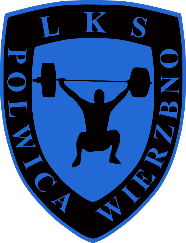 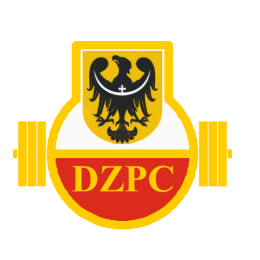 w podnoszeniu ciężarówWierzbno, 1.06.2019 rokZGŁOSZENIE ZAWODNICZEK/KÓWNazwa klubu: ……………………………………………………………………………………………..Dane do faktury: Nazwa …….………………………………………………………………………………………………Adres………………………………………………………………………………………………………NIP……………………………………………..………………………………………………………….ZGŁOSZENIE OSÓB TOWARZYSZĄCYCH………………………………………..		………………………………………..                             (Data i czytelny podpis osoby uprawnionej)                                                  (Pieczęć klubu)Za zgłoszenie nie wykorzystane płaci zgłaszający!!!.Za zgłoszenie po terminie zgłaszający płaci podwójne startowe!!!WynikKlubRok ur.Nazwisko i imięNr liczaw.Kat. wagowaL.p.12345678910FunkcjaNazwisko i imięL.p.123